HUGE MEMORIAL DAY WEEKEND FARM TOY AUCTIONSAT. MAY 28, 2022						9:30 A.M.500+ FARM TOYS, 80% NIB, MANY RAREJANE ADDAMS COMMUNITY CENTER430 Washington St., Cedarville, IL 61013JAMES AUSMUS ESTATE, CLARNO, WI: Ontario IH 656, 656 Gold, 856, 966; Franklin Mint Ford & Wagon; White 4-270, 4x4 red; JD 1/8th 720, IHC 1/8th M, dealer; MF 1150 NFB, signed; JD 60, silver; JD 4010 Heritage; JD 520, 530, 50 wd & nf plastic; IHC SMTA Farm Tech; JD 4320, 70, 6030, 330, 340; White 9700 Dealer Combine; White 160, 170, MF 2805, 698, JD 4010 Gold, IHC M w/ box, Milwaukee; Samson 200 Farm Tech; Cub 2010 Farm Tech; JD B, NFB; JD Precision A; Kinzie Semi Truck; JD 4020 Museum; Farmhand Mixer; Ford Literature & Calendars; 1954 AC Ind. Book; Spirit of Cockshutt, Assort. 1/64 & 1/32, all brands; more.MARVIN VIETMEIER ESTATE, FORRESTON, IL: 100+ TRACTORS incl. 7-AC Tractors, AC Puller, MH, Case, IHC, Full Series Forreston FFA Oliver Tractors; Hat Pins; 1/64 Semi Trucks; Truck Bank Collection.EUGENE & KATHY BALDAUF ESTATE, LENA, IL: 1/8TH AC WD45 FPS; 1/8th IHC M FPS; 1/8th IHC M, nf; Oliver 70 w/ wagon NIB; IHC 966; T.S.: Elevator, Mower, 560, Baler, IHC Backhoe.MONROE, WI COLLECTION: Assort. 1/43rd Tractors: Case 500, Ford 901, JD 720 LP, Case 800 wf, Massy 44D, Case 1170, NH 8260; Massey 1/64th Spirit 1155; 2-T.F. Oliver 1950T; Farm Tech IH 340 w/ planter; JD AWA 2 cylinder Expo.            SPECIAL: 2-5’X8’ Phillips black & orange Signs-1960’sLARRY STORM ESTATE, CARY, IL: PEDAL TRACTORS (ORIG. OR RESTORED)-IHC 966, orig; Case 1030, orig; JD A, orig; IHC M, orig; IHC 806 w/ cart R.P.; IHC 560 R.P.; JD 4400 R.P.; 2 sets 4440 Halves w/ all parts; Scale Model: Oliver, Cockshutt, MH w/ Hay Loader; White 4-270 w/ box; JD Threshing Machine; JD Chopper, 820; Yoder MTA; Rollag 806; Plastic Citrus Service Tanker 1/16th; Quaker Oats Trucks; 3 Quaker Oats Train Sets; 2 Ohio ART Barns; Lionel Trolleys; Marx Doll House; Cardboard Farm & Animals; R.R. Lanterns; Valvoline DS Sign; Parking Meter; Plus more.KIRKLAND, IL COLLECTION: STRUCTO: 28 ASSORT. TRUCKS; PLASTIC ANIMALS; Nylint Trucks.200+ pcs. FROM NAPERVILLE, IL COLLECTION: IHC; JD incl. Combines, 4-WD Tractors, 7520 plus much more; White: 4-4wd drives & more; Big Bud 360/30 (1 of 1100-Trum), RARE!; Versatile; CIH; Case; AC; Steiger; Deutz, Ford, NI plus much more!! Note: This is the 3rd Auction for the James Ausmus Estate. Plus high quality toys from other Consignors. This Auction upholds the great quality of the previous auctions. There are MANY RARE & HARD TO FIND ITEMS. Many items not listed. Auction held inside w/ seating, lunch & restrooms. Terms: Cash or check w/ picture ID. 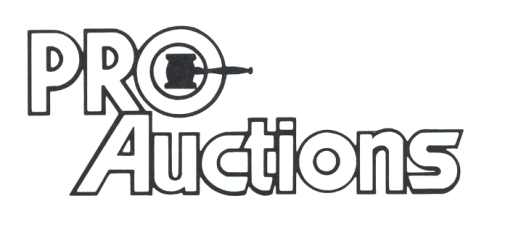 Check website for many great pictures and more listings. www.Proauctionsllc.com						RICK GARNHART, AUCTIONEER							IL Lic: 440000901   						German Valley, IL  815-238-3044                                                                             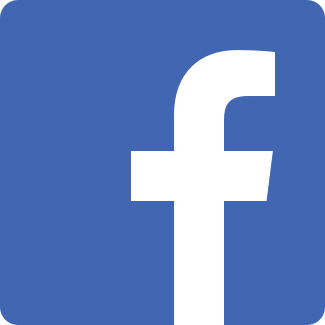 